PEMBELAJARANMENULIS TEKS RESENSI DENGAN MODEL PROJECT BASED LEARNING (PJBL) UNTUK PENINGKATAN KEMAMPUAN BERPIKIR KRITIS PESERTA DIDIKKELAS XI SMA NEGERI 1 JALANCAGAKTAHUN PELAJARAN 2017-2018ARTIKEL JURNAL TESISdiajukan untuk memenuhi salah satu syarat memperoleh gelar Magister Pendidikan Bahasa Indonesia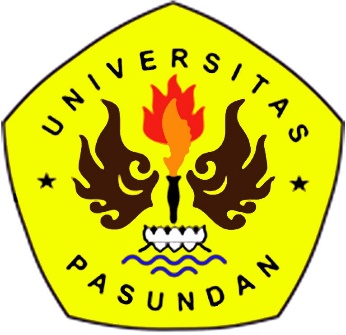 olehFrezzaliaNurinaNPM 168090014PRODI STUDI MAGISTER PENDIDIKAN BAHASA INDONESIA PASCASARJANA UNIVERSITAS PASUNDANBANDUNG2019ABSTRAKNurina, Frezzalia. 2019. Pembelajaran Menulis Teks Resensi dengan Model Project Based Learning (PJBL) untuk Peningkatan Kemampuan Berpikir Kritis Peserta Didik Kelas XI SMA Negeri 1 Jalancagak. Tesis, Program Studi Magister  Pendidikan Bahasa Indonesia, Pascasarjana Universitas Pasundan Bandung, Pembimbing (I) Dr. Titin Nurhayatin, M.Pd,.Pembimbing (II) Dr. H. Uus Toharudin, M.Pd.Kata Kunci: Model Project Based Learning, Menulis Teks Resensi, Cerpen, Berpikir Kritis.Model Project Based Learning merupakan sebuah model pembelajaran yang memberikan kesempatan kepada peserta didik dalam membangun pengetahuannya sendiri melalui interaksi dengan temannya dalam menuangkan daya berpikirnya untuk menyelesaikan proyek yang ditugaskan. Penelitian ini dimaksudkan untuk mengetahui peningkatan kemampuan menulis teks resensi cerpen, perbedaan signifikansi kemampuan menulis teks resensi cerpen, peningkatan kemampuan berpikir kritis peserta didik dan perbedaan signifikansi kemampuan berpikir kritis peserta didik. Penelitian dilakukan terhadap sampel dua kelas. Satu kelas pembandingnya merupakan kelas yang menerapkan model pembelajaran kooperatif tipe jigsaw. Penelitian ini menerapkan metode campuran (mix method). Instrumen yang digunakan berupa lembar soal menulis teks resensi cerpen, lembar observasi aktivitas dan angket. Hasil penelitian menunjukkan bahwa 1) terjadi peningkatan kemampuan menulis teks resensi cerpen dengan peningkatan kemampuan menulis teks resensi cerpen lebih tinggi pada kelas eksperimen yang menerapkan model Project Based Learning dibandingkan kelas kontrol yang menerapkan model pembelajaran kooperatif tipe jigsaw dengan selisih rata-rata sebesar 5,38, 2) terdapat perbedaan signifikan terhadap kemampuan menulis teks resensi cerpen dengan signifikansi lebih baik terhadap kelas eksperimen dengan nilai signifikansi 0,007< 0,05 batas nilai signifikan, 3) peningkatan kemampuan berpikir kritis terjadi lebih baik pada kelas eksperimen dibandingkan kelas kontrol dengan selisih nilai rata-rata sebesar 4,84, 4) perbedaan yang signfikan terjadi dalam hal kemampuan berpikir kritis antara kedua kelas, selisih rata-rata kelas eksperimen sebesar 9,45 sedangkan kelas kontrol sebesar 4,61 dengan nilai signifikansi yang diperoleh sebesar 0,000 < 0,05. Kesimpulan dari penelitian ini menunjukkan bahwa dengan nilai signifikansi 0,000 < 0,05 pembelajaran model Project Based Learning dapat meningkatkan kemampuan berpikir kritis peserta didik lebih baik dibandingkan model yang diterapkan pada kelas kontrol.ABSTRACT Nurina,Frezzalia. 2019. Learning to Write Review Texts with Project Based Learning (PJBL) Model for Improving Critical Thinking Ability of Class XI Students of Jalancagak 1 Public High School. Thesis, Indonesian Language Education Study Program, Pasundan University Bandung Postgraduate Program, Advisor: (I) Dr. Titin Nurhayatin, M.Pd, Advisor (II) Dr. H. Uus Toharudin, M.PdKeywords: Project Based Learning Model, Writing Text Review, Short Story, Critical Thinking.The Project Based Learning model is a learning model that provides opportunities for students to build their own knowledge through interaction with friends in pouring their thinking power into completing assigned projects. This study is intended to determine the increase in the ability of short story review texts, the significant difference in the ability to write short story review texts, increase students 'critical thinking skills and the significant difference in students' critical thinking abilities. The study was conducted on a sample of two classes. One comparison class is a class that applies the jigsaw type cooperative learning model. This study applies a mixed method (mix method). The instruments used were in the form of a question sheet writing short story review texts, activity observation sheets and questionnaires. The results showed that 1) there was an increase in the ability of short story review texts to increase the ability to write short story review texts higher in the experimental class applying the Project Based Learning model than the control class that applied the jigsaw type cooperative learning model with an average difference of 5.38 , 2) there are significant differences in the ability of short story review text writing with better significance for the experimental class with a significance value of 0.007 <0.05 significant value limits, 3) improvement in critical thinking skills occurs better in the experimental class than the control class with average value difference average of 4.84, 4) significant differences occur in terms of critical thinking skills between the two classes, the difference in the average experimental class is 9.45 while the control class is 4.61 with a significance value of 0.000 <0.05 . The conclusions of this study indicate that with a significance value of 0,000 <0,05 learning Project Based Learning models can improve students' critical thinking skills better than the models applied to the control class.Daftar PustakaReferensi dari bukuAbidin, Y. (2014). Desain Sistem Pembelajaran Dalam Konteks Kurikulum 2013: Bandung: PT Refika Aditama. Ahmad, A. (2014). Strategi Pembelajaran Sekolah Terpadu. Jakarta: Prestasi Pustaka. Aksan, H. (2011). Proses Kreatif Menulis Cerpen. Bandung: Nuansa. Arifin, E. Z. Dan Tasai, S. A. (2008). Cermat Berbahasa Indonesia. Jakarta: Akademi Pressindo. Arifin, Z. (2011). Penelitian Pendidikan Metode dan Paradigma Baru. Bandung: PT. Remaja Rosdakarya. Bono, E. (2014). Revolusi Berpikir Mengajari Anak anda Berpikir Canggih dan Kreatif dalam Memecahkan Masalah dan Memantik Ide-Ide Baru. Bangdung: PT. Mizan Pustaka. Dalman, H. (2014). Keterampilan Membaca. Jakarta: Rajawali Press. Danardana, A.S. (2013). Pelangi Sastra: Ulasan dan Model-Model Apresiasi. Pekanbaru: Palagan Press.Deswani. (2009). Proses Keperawatan dan Berpikir Kritis. Jakarta: Salemba Medika. Eggen, P. (2012). Strategi dan Model Pembelajaran Mengajarkan Konten Keterampilan Berpikir. Jakarta: PT Indeks.  Esten, M. (2013). Kesusastraan Pengantar Teori dan Sejarah. Bandung: Angkasa Bandung. Faiz, F. (2012). Thinking Skill (Pengantar Menuju Berpikir Kritis). Yogyakarta: SUKA-Press UIN Sunan Kalijaga. Fathurrohman, M. (2015). Model-Model Pembelajaran Inovatif. Jogjakarta: Ar-Ruzz Media.Filsaime, D. K. (2008). Menguak Rahasia Berpikir Kritis dan Kreatif. Jakarta: Prestasi Pustakaraya. Fisher, A. (2009). Berpikir Kritis Sebuah Pengantar. Jakarta: Erlangga.Gunawan, A. (2007). Genius Learning Strategy. Petunjuk Praktis untuk Menerapkan Accelerated Learning. Jakarta: Gramedia Pustaka Utama. Hanafiah, N, dan Suhana, C. (2009). Konsep Strategi Pembelajaran. PT Refika Aditama. Bandung. Hidayati, P. P. (2015). Pembelajaran Menulis Esai Berorientasi Peta Berpikir Kritis. Bandung: Prisma Press Prodaktama. Hosnan, M. (2013). Pendekatan Saintifik dan Kontekstual dalam Pembelajaran Abad 21. Bogor: Ghalia Indonesia. IKAPI. (2013). Undang-Undang Sisdiknas. Bandung: Fokus Media. Indrawan, R dan Yaniawati, P. (2016). Metodologi Penelitian Kuantitatif, Kualitatif, dan Campuran untuk Manajemen, Pembangunan dan Pendidikan. Bandung: PT Refika Aditama.Iskandarwassid dan Sunendar. (2009). Strategi Pembelajaran Bahasa. Bandung: Rosdakarya. Isnatun dan Farida. (2013). Mahir Berbahasa Indonesia Kelas VIII SMP. Jakarta: Yudhistira. Isriani dan Dewi. (2012). Strategi Pembelajaran Terpadu (Teori, Konsep & Implementasi). Yogyakarta: Fmilia (Group Relasi Inti Media). Kementerian Pendidikan dan Kebudayaan. (2013). Bahasa Indonesia Wahana Pengetahuan. Jakarta: Kementerian Pendidikan dan Kebudayaan. Kementerian Pendidikan dan Kebudayaan. (2014). Peraturan Menteri Pendidikan dan Kebudayaan Nomor 58, Tahun 2014, tentang Kurikulum 2013. Jakarta: Kementerian Pendidikan dan Kebudayaan.Kosasih, E. (2012). Dasar-dasar Keterampilan Bersastra. Bandung: Yrma Widya. Kuswana. (2013). Taksonomi Kognitif. Bandung: PT. Remaja Rosdakarya.Manshur. (2008). Penilaian Hasil Belajar. Bandung: CV Wacana Prima. Maryani. (2015). Kecerdasan Ruang Dalam Pembelajaran Geografi. Bandung: UPI. Mulyati. (2010). Keterampilan Berbahasa Indonesia SD. Jakarta: Universitas Terbuka. Nurgiyantoro, B. (2010). Teori Pengkajian Fiksi. Yogyakarta: Gadjah mada.Nurgiyantoro. B. (2013). Teori Pengkajian Fiksi. Yogyakarta: Gadjah Mada University Press. Permendiknas. (2006). Standar Isi. Jakarta: Kemendikbud. Permendiknas. (2005). Proses Pembelajaran. Jakarta: Kemendikbud. Rosidi. I. (2009). Menulis...Siapa Takut?. Bandung: Kanisius. Rosyada. (2015). Paradigma Pendidikan Demokratis. Jakarta: Prenada Media. Sani. (2014). Pembelajaran Saintifik Untuk Implementasi Kurikulum 2013. Jakarta: Bumi Aksara. Semi. A. (2003). Dasar-dasar Keterampilan Menulis. Bandung: Angkasa. Sihotang dan Rima. (2012). Critical Thingking Membangun Pemikiran Logis. Jakarta: PT. Pusak Sinar Harapan. Stanton, R. (2012). Teori Fiksi. Yogyakarta: Pustaka Pelajar. Sudarman. (2008). Menulis di Media Massa. Yogyakarta: Pustaka Pelajar. Sugiyono. (2016). Metode Penelitian Kuantitatif, Kualitatif, dan R&D. Bandung: Alfabeta. (hal 84)Sugiyono. (2017). Metode Penelitian Kuantitatif, Kualitatif, dan R&D. Bandung: Alfabeta. Sumardjo. (2004). Mengembalikan Wibawa Guru. Jakarta: Balai Pustaka.Suriasumantri. (2009). Filsafat Ilmu. Jakarta: Pustaka Sinar Harapan. Sutirman. (2013). Media dan Model-Model Pembelajaran Inovatif. Yogyakarta: Graha Ilmu. Tarigan, H.G. (2008). Menulis Sebagai Suatu Keterampilan Berbahasa. Bandung: Alfabeta. Tarigan, H.G. (2015). Membaca Sebagai Suatu Keterampilan Berbahasa. Bandung: CV Angkasa. Tim Edukatif. (2013). Mahir Berbahasa Indonesia. Jakarta: Erlanga. Titik W.S., dkk. (2012). Teknik Menulis Cerita Anak. Yogyakarta: Pinkbooks. Trianto. (2014). Mendesain Model Pembelajaran Inovatif Progresive. Surabaya: Kencana. Waluyo. (2014). Drama Teori dan Pengajarannya. Yogyakarta: Hanindita Graha Widia. Wena. (2012). Strategi Pembelajaran Inovatif Kontemporer. Jakarta. PT Bumi Aksara. Wijayanti, S. (2013). Bahasa Indonesia Penulisan dan Penyajian Karya Ilmiah. Jakarta: Rajawali Pres. Zubaedi. (2012). Desaian Pendidikan Karakter: Konsepsi dan Aplikasi dalam Lembaga Pendidikan. Jakarta: Kencana. Referensi selain dari bukuAchmad, S. (2008). Teknik Membuat Resensi Buku. http://wedangjae.com.Alhammed and Saleh. (2014). The Effect of Using the Process Approach to Writing Developing University Student’s Essay Writing Skills in EFL. International Journal of Linguistics and Communication.  Diakses di https://ijlcnet.com/journals/ijlc 20 Juni 2018.Anggraeni. 2015. Keefektifan Strategi QAR (Question –Answer Relationship) Dalam Pembelajaran Membaca Pemahaman Teks Ulasan. Universitas Negeri Yogyakarta. Skripsi. https://eprints.uny.ac.id/23155/1/SKRIPSI.Pdf. Diakses 14 Februari 2018. ASC. (2010). Writing Academic Reviews. Peterborough Oshawa. Trent University. https://www.trentu.ca/academicskills/ Diakses 20 Juni 2018.AWC. (2018). Writing a Critical Review. Academic Writing Center. https://awc.metu.edu.tr. Diakses tanggal 22 Juni 2018. Dias and Brantley. (2017). Setting the Standar for Project Based Learning: A Proven Approach to Rigorous Classroom Instruction. Interdisciplinary Journal of Problem-Based Learning. Diakses di http://ijpgl.org 20 Juni 2018.Doppelt, Y. (2003). Implementation and Assessment of Project-Based Learning in a Flexible Environment. International Journal of Technology and Design Education. Di akses tanggal 17 Juni 2018 di https://pdfs.semanticscholar.org/.Du, Xiangyun, Kolmos, Anette. (2006). Process Competencies in a Problem and Project Based Learning Environment. Denmark. Albork  University. Diakses https://vbn.aau.dk 20 Juni 2018. Fatima, S. (2012). Teaching Report Writing Skills Through Communicative Actives. American Internatioanl Journal of Contemporary Research. Vol. 2 No. 2. Journal Online http://aijcrnet.com/journals/. Diakses tanggal 18 Juni 2018. Feranie, S. (2017). Enchancing Critical Thinking Skills and Writing Skills through the Variation in Non-Traditional Writing Task. International Journal of Instruction. Diakses di www.e-iji.net 20 Juni 2018. Han & Bhattacharya. (2001). Contructionism, Learning by Design, and Project Based Learning. Diakses di http://www.coe.uga.edu/epltt/learningbydesgyn.thm tanggal 21 Januari 2018. Iis, AP. (2016.) Pembelajaran Teks Ulasan Film dan Drama pada Kurikulum 2013 bagi Siswa Kelas XI. Skripsi Diakses di http://eprints.uny.ac.id/31473/1/SKRIPSI.pdf 20 Juni 2018. Iqbal 2016. Pengaruh Model Project Base Learning Terhadap Peningkatan Motivasi Belajar Sejarah Siswa. Skripsi dapat diakses di http://digilib.unila.ac.id/21531/3/SKRIPSI%20TANPA%20BAB%20PEMBAHASAN.pdf 20 Juni 2018. Kusneni, dkk. (2012). Prosiding Bahasa & Sastra Indonesia: Pengengembangan Kebahasaan dan Kesusastraan Melalui Nilai-nilai Kearifan Lokal untuk Penguatan Jati Diri Bangsa. Jurnal online tersedia di	http://staff.uny.ac.id/sites/default/files/penelitian/Setyawan%20Pujiono,%20M.Pd./Berpikir%20Kritis%20dalam%20Pembel%20Membaca%20dan%20Menulis%20%28Prisiding%20%20PIBSI%29.pdf.Lasauskiene and Rauduvaita (2015). Project Based Learning at University: Teaching Experiences of Lectures. Journal social and behavioral sciences. Diakses di www.sciencedirect.com 20 Juni 2018. Lelana. (2013). Penerapan Model Pembelajaran Berbasis Masalah untuk Meningkatkan Kemampuan Bepikir Kritis dan Hasil Belajar Siswa. Skripsi: Tidak diterbitkan. Marlina. (2012). Penerapan CTL (Contextual Teaching and Learning) Menggunakan Media Ajar Kliping untuk Meningkatkan Prestasi Belajar, Kompetensi Dasar Menemukan Peluang Baru dari Pelanggan. Journal dapat diakse di http://journal.unnes.ac.id/sju/index.php/eeaj. 18 Juni 2018.  Maria, S. (2016) Peningkatan Kemampuan Menulis Puisi Melalui Model Project Based Learning Pada Siswa Kelas VIII. Tesis. Dapat diakses di http://digilib.unila.ac.id/22804/3/TESIS%20TANPA%20BAB%20PEMBAHASAN.pdf 20 Juni 2018. Murti, B. (2012). Berpikir Kritis (Critical Thinking).http://fk.uns.ac.id.Noah dan Raphael. (2016). Project Based Leanring on Students’ Performance in the Concept of Classification of Organisms Among Secondary Schools in Kenya. Journal of Education and Practice. Vol. 7. No. 16. Diakses di http://www.Ijste.org 22 Juni 2018. Odelia, R. (2018). Benefits of Using Short Stories in the EFL Context. Asian EFL Journal. Diakses www.Asian-efl-journal.com 22 Juni 2018. Oktavianawati, P. (2009). Pengertian dan Unsur-unsur Resensi. Wordpress.com. Purwanti. (2009). Peningkatan Keterampilan Menulis Resensi Buku dengan Menggunakan Teknik Cuplik dan Rangkai Kalimat Pada Siswa Kelas IX. Semarang: Skripsi. Tidak diterbitkan. Robert and barbara, (2006). Critical Thinking Framework For Any Discipline. International Journal of Teaching and Learning in Higher Educaion. ISSN 1812-9129. Journal online http://www.isetl.org/ijtlhe/ diakses 17 Juni 2018. Salam, dkk. (2016). Full Length Research Article The Effect of Project-Based Learning Against Students Engagement. International Journal of Development Research. Diakses 20 Juni 2018. http://www.journalijdr.com. Sani, dkk (2015). Analisis Kemampuan Mahasiswa Dalam Penyajian Produk Workshop MSDK Berbasis Project Based Learning. Jurnal FamilyEdu. Vol 1 No. 1. Diakses di http://ejournal.upi.edu/index.php/familyedu/article/download/4076/2935 18 Juni 2018. Soffalina. (2010). Peningkatan Keterampilan Menulis Resensi Buku dengan Menggunakan Model Pembelajaran Kooperatif Tipe Jigsaw. Surakarta: Skripsi diakses http://eprints.ums.ac.id/8439/1/A310060057.pdf 04 Januari 2018. Sundyana. (2017). Peningkatan Kemampuan Menulis Melalui Model Project Based Learning.  Tesis: tidak diterbitkan. Thomas. (2000). A Review of Research on Project Based Learning. Journal The Autodesk Foundation 111 Mcinnis Parkway San Rafael, California 94903. http://ww.bob_pearlman.org/BestPractices/PBL_Research.pdf.Triana, N. (2016). Penerapan Model Project Based Learning Dalam Pembelajaran Kemampuan Menulis Teks Eksposisi dan Keterkaitan dengan Kemampuan Berpikir Kritis. Tesis: Tidak diterbitkan. Wajdi, F. (2017). Implementasi Project Based Learning dan Penilaian Autentik Dalam Pembelajaran Drama Indonesia. Jurnal Tesis. http://ejournal.upi.edu/index.php/BS_JPBSP/article/download/6960/pdf di akses 15 Januari 2018. Warisman. (2011). Keterkaitan Bahasa dan Logika dalam Berpikir Kritis. Jurnal Bahasa. Vol 5 Nomor 1, Januari 2001. http://journal.trunojoyo.ac.id/prosodi/article/view/77/99 diakses 14 Januari 2018. Zulfitrian. (2012). Keterampilan Menulis Resensi Novel Karya Gol A. Gong Siswa Kelas XI. Tanjung Pinang. Artikel E-Journal. 